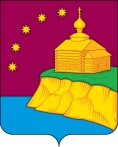 О внесении изменений в решение Совета депутатов сельского поселения Малый Атлымот 27.11.2018г. № 13 «О гарантиях и компенсациях для лиц, работающих в органах местного самоуправления сельское поселение Малый Атлым и муниципальных учреждениях сельского поселения Малый Атлым»В соответствии с Законом Ханты-Мансийского автономного округа - Югры от 09.12.2004 № 76-оз «О гарантиях и компенсациях для лиц, проживающих в Ханты-Мансийском автономном округе - Югре, работающих в организациях, финансируемых из бюджета автономного округа»,Постановлением Думы Ханты-мансийского автономного округа – Югры от 27.06.2019 № 922 «О внесении изменений в постановление Думы Ханты-Мансийского автономного округа – Югры «Об утверждении официального толкования отдельных норм Закона Ханты-Мансийского автономного округа – Югры «О гарантиях и компенсациях для лиц, проживающих в Ханты-Мансийском автономном округе – Югре, работающих в государственных органах и государственных учреждениях Ханты-Мансийского автономного округа – Югры», Совет депутатов сельского поселения Малый Атлым решил:        1. Внести изменения в решение Совета депутатов сельского поселения Малый Атлым от 27.11.2018г. № 13 «О гарантиях и компенсациях для лиц, работающих в органах местного самоуправления сельское поселение Малый Атлым и муниципальных учреждениях сельского поселения Малый Атлым» (далее – Гарантии и компенсации), следующие изменения:1.1. По всему тексту Гарантий и компенсаций слово «постоянного» исключить.1.2. В статье 4:1.2.1. В первом предложении пункта 1.2 слова «в отпуске по уходу за детьми» заменить словами «в отпусках по беременности и родам, отпусках по уходу за ребенком».1.2.2. В первом предложении пункта 1.3 после слов «заработной платы», дополнить словами «отпуска по беременности и родам, отпуска по уходу за ребенком,».1.2.3. Пункт 1.3 дополнить вторым абзацем следующего содержания:«Возвращение работника из места использования отпуска к месту жительства может осуществляться в день выхода на работу из отпуска до начала рабочего дня (смены).».1.2.4. Во втором предложении пункта 1.5:- после слова «пункте,» дополнить словами «а также неработающим членам их семей,»;- после слова «использования» дополнить словами «указанными лицами».1.2.5. В первом предложении пункта 2.3 после слов «проезда работника» дополнить словами «, а также неработающих членов его семьи в порядке, установленном пунктом 4 статьи 4 настоящих Гарантий и компенсаций,».1.2.6. Пункт 3 дополнить пунктом 3.7 следующего содержания:«3.7. В случае, если оба родителя ребенка являются работниками одного органа местного самоуправления сельского поселения Малый Атлым (муниципального учреждения сельского поселения Малый Атлым), у каждого из родителей в одном календарном году имеется право на компенсацию расходов по проезду их ребенка к месту использования отпуска и обратно вне зависимости от использования указанного права одним из родителей в данном календарном году.».2. Решение вступает в силу после официального опубликования, кроме подпункта 1.2.6 настоящего решения, действие которого распространяется на правоотношения, возникшие с 1 января 2019 года.3 Настоящее решение обнародовать на официальном сайте.4. Контроль за выполнением решения оставляю за собой.         Глава сельского поселения Малый Атлым                                                    С.В. ДейнекоСОВЕТ ДЕПУТАТОВСЕЛЬСКОГО ПОСЕЛЕНИЯ МАЛЫЙ АТЛЫМ                                        Октябрьского районаХанты – Мансийского автономного округа – ЮгрыРЕШЕНИЕСОВЕТ ДЕПУТАТОВСЕЛЬСКОГО ПОСЕЛЕНИЯ МАЛЫЙ АТЛЫМ                                        Октябрьского районаХанты – Мансийского автономного округа – ЮгрыРЕШЕНИЕСОВЕТ ДЕПУТАТОВСЕЛЬСКОГО ПОСЕЛЕНИЯ МАЛЫЙ АТЛЫМ                                        Октябрьского районаХанты – Мансийского автономного округа – ЮгрыРЕШЕНИЕСОВЕТ ДЕПУТАТОВСЕЛЬСКОГО ПОСЕЛЕНИЯ МАЛЫЙ АТЛЫМ                                        Октябрьского районаХанты – Мансийского автономного округа – ЮгрыРЕШЕНИЕСОВЕТ ДЕПУТАТОВСЕЛЬСКОГО ПОСЕЛЕНИЯ МАЛЫЙ АТЛЫМ                                        Октябрьского районаХанты – Мансийского автономного округа – ЮгрыРЕШЕНИЕСОВЕТ ДЕПУТАТОВСЕЛЬСКОГО ПОСЕЛЕНИЯ МАЛЫЙ АТЛЫМ                                        Октябрьского районаХанты – Мансийского автономного округа – ЮгрыРЕШЕНИЕСОВЕТ ДЕПУТАТОВСЕЛЬСКОГО ПОСЕЛЕНИЯ МАЛЫЙ АТЛЫМ                                        Октябрьского районаХанты – Мансийского автономного округа – ЮгрыРЕШЕНИЕСОВЕТ ДЕПУТАТОВСЕЛЬСКОГО ПОСЕЛЕНИЯ МАЛЫЙ АТЛЫМ                                        Октябрьского районаХанты – Мансийского автономного округа – ЮгрыРЕШЕНИЕСОВЕТ ДЕПУТАТОВСЕЛЬСКОГО ПОСЕЛЕНИЯ МАЛЫЙ АТЛЫМ                                        Октябрьского районаХанты – Мансийского автономного округа – ЮгрыРЕШЕНИЕСОВЕТ ДЕПУТАТОВСЕЛЬСКОГО ПОСЕЛЕНИЯ МАЛЫЙ АТЛЫМ                                        Октябрьского районаХанты – Мансийского автономного округа – ЮгрыРЕШЕНИЕ«18»ноября2019 г№62с. Малый Атлымс. Малый Атлымс. Малый Атлымс. Малый Атлымс. Малый Атлымс. Малый Атлымс. Малый Атлымс. Малый Атлымс. Малый Атлымс. Малый Атлым